Προς Το Πανεπιστήμιο ΘεσσαλίαςΤμήμα Πληροφορικής και Τηλεπικοινωνιών ΑΙΤΗΣΗΌνομα:………………………………………………………………………Επώνυμο: …………………………………………………………………Πατρώνυμο: ……………………………………………………………Α.Μ: …………………………… Τηλ.: ……………………………….Σας παρακαλώ να μου χορηγήσετε βεβαίωση περάτωσης σπουδών.ΧΡΗΣΗ:Νόμιμη ΧρήσηΣτρατολογίαΆλλη χρήση................................................Σας παρακαλώ να μου χορηγήσετε βεβαίωση αναλυτικής βαθμολογίας περάτωσης σπουδών. ΧΡΗΣΗ:Νόμιμη ΧρήσηΣτρατολογίαΆλλη χρήση................................................Ο/Η Αιτ…….Ημερομηνία …………………...........  Υπογραφή ………………………………Πανεπιστήμιο Θεσσαλίας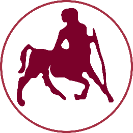 University of ThessalyΤμήμα Πληροφορικής και ΤηλεπικοινωνιώνDepartment of Computer Science and Telecommunications